Обработка изделий: Кромки фанеры закруглены и шлифованы, окрашены. Для окраски элементов из влагостойкой фанеры применяется водно-дисперсионное покрытие, устойчивое к атмосферному и химическому воздействию. На фанерных элементах нанесено стилизованное изображение износостойкими красками на UV-принтере. Финишное покрытие - водно-дисперсионный лак с добавлением биоцидной добавки НАНОСЕРЕБРО.Изделия из металла имеют плавные радиусы закругления и тщательную обработку швов. Для покрытия изделий из стали используется экологически чистое, обладающее хорошей устойчивостью к старению в атмосферных условиях, стабильностью цвета антикоррозийное, выдерживающее широкий диапазон температур, двойное порошковое окрашивание.В целях безопасности все отдельно выступающие детали и резьбовые соединения закрыты пластиковыми колпачками, края болтов закрыты пластиковыми заглушками.Закладные детали опорных стоек – двойное порошковое окрашивание.Соответствие стандартам: Все изделия ТМ СКИФ спроектированы и изготовлены согласно национальному стандарту РФ, а именно ГОСТ Р52169-2012, ГОСТ Р52168-2012.Оборудование изготовлено по чертежам и техническим условиям изготовителя и соответствует требованиям ТР ЕАЭС 042/2017.Паспорт на изделие: на русском языке, согласно ГОСТ Р 52301-2013, раздел 5.Гарантийный срок на изделия 12 месяцевНазначенный срок службы 10 лет.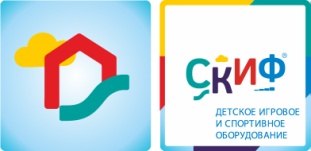 МФ 50.01.02 Урна 2МФ 50.01.02 Урна 2МФ 50.01.02 Урна 2КомплектацияКомплектацияКомплектацияКол-воЕдиница измерения1КаркасВыполнен из профильной трубы 25х25 мм ,имеет тщательную обработку швов, покрыт порошковой краской в серый цвет. Размеры 800х380х251шт2БакВыполнен  тонколистовой стали  толщиной 1,2 мм имеет тщательную обработку швов, покрыт порошковой краской в зеленый цвет. Размеры305х230х460(h),объем -32 литров1шт8Габариты (ДхШхВ), мм370х250х650370х250х650370х250х6509Зона безопасности, мм 870х750870х750870х750